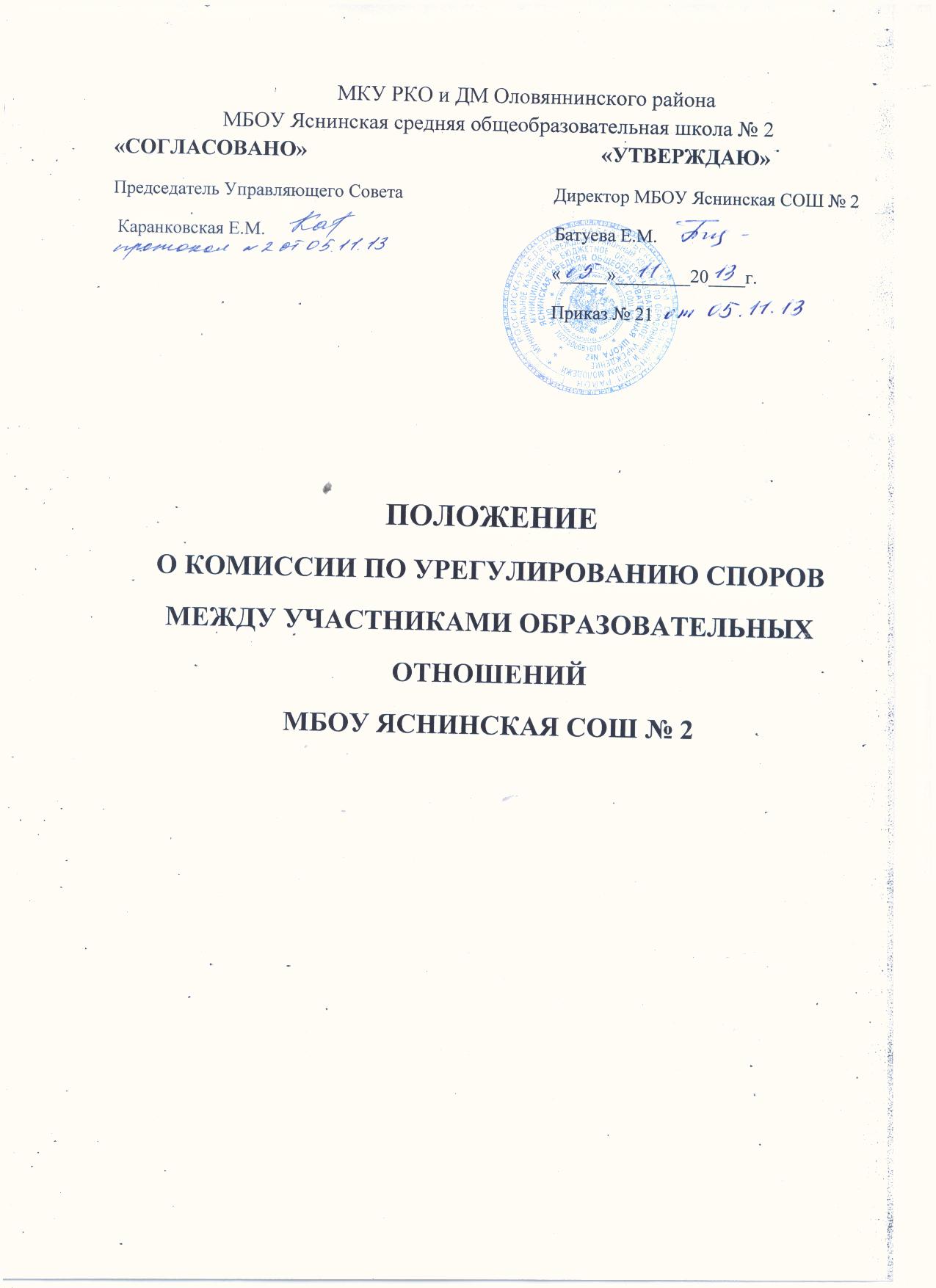 ПОЛОЖЕНИЕ о комиссии по урегулированию споров между участниками образовательных отношений1.Общие положения1.1.  Комиссия по урегулированию споров между участниками образовательных отношений (далее «комиссия») создана на основании Федерального закона «Об образовании» от 29.12.12 г. №273-ФЗ п. 2 ч. 1,ч. 6 ст. 45 в целях урегулирования разногласий между участниками образовательных отношений по вопросам реализации права на образование, в том числе, в случаях возникновения конфликта интересов педагогического работника, применения локальных нормативных актов, обжалования решений о применении к обучающимся дисциплинарного взыскания.1.2. Комиссия создаётся из числа совершеннолетних обучающихся, родителей (законных представителей), работников школы с равным количеством по 3 человека.1.3. Возглавляет комиссию работник школы, сопредседатель комиссии – председатель общешкольного родительского комитета.1.4. Решение комиссии является обязательным для всех участников образовательных отношений и подлежит исполнению в сроки, предусмотренные указанным решением.1.5. Решение комиссии может быть обжаловано в установленном законодательством РФ порядке.1.6. Порядок создания комиссии, организация работы, принятие решений и их исполнение устанавливаются настоящим Положением с учётом мнения Совета старшеклассников, общешкольного родительского комитета, производственного совещания работников школы.1.7. Члены комиссии избираются на общешкольном родительском комитете, производственном совещании и Совете старшеклассников. Состав комиссии утверждается приказом директора школы.2.Порядок работы комиссии2.1. Комиссия рассматривает:- проблемы организации учебно-воспитательного процесса;- вопросы объективности оценки знаний по учебному предмету во время текущего учебного года, учебной четверти, полугодия;- конфликты между участниками образовательных отношений;- другие вопросы, относящиеся к учебно-воспитательному процессу.2.2. Для решения отдельных вопросов конфликтная комиссия обращается за получением юридической консультации и  достоверной информации к участникам конфликта.2.3.Для принятия правомерного решения комиссия использует действующие нормативные правовые документы, информационную и справочную литературу, обращается к специалистам, в компетенции которых находится рассматриваемый вопрос.2.4. Комиссия собирается при наличии письменного заявления, поступившего в её адрес.2.5. В течение десяти дней заявление стороны в присутствии участников образовательных отношений должно быть рассмотрено с принятием окончательного решения.2.6. Работа и принимаемые решения являются легитимными, если на заседании комиссии присутствовало и голосовало не менее 2/3 от общего количества членов комиссии.2.7. Решение комиссии считается принятым, если за него проголосовало большинство членов комиссии (50% + 1 голос) от числа присутствующих на заседании.2.8.По требованию заявителя решение комиссии  может быть выдано ему в    письменном виде.2.9. При отсутствии председателя комиссии его функции исполняет заместитель из числа родителей.3. Права и обязанности членов  комиссии                                                                                   3.1. Конфликтная комиссия имеет право:- принимать к рассмотрению заявления от любых участников образовательных отношений;- решать вопросы, относящиеся к ее компетенции;- совместно с администрацией школы сформировать предметную комиссию для решения вопроса об объективности выставления отметки за знания обучающегося;- запрашивать дополнительную документацию, материалы для проведения самостоятельного изучения вопроса;- рекомендовать, приостанавливать или отменять ранее принятое решение на основании согласии конфликтующих сторон;- выносить рекомендации об изменениях в локальных актах школы для демократизации основ управления или расширения прав обучающихся.3.2. Члены конфликтной комиссии обязаны:- присутствовать на всех заседаниях комиссии;- принимать активное участие в рассмотрении поданных заявлений в письменной форме;- своевременно принимать решение, если не оговорены дополнительные сроки рассмотрения заявления;- давать обоснованный ответ заявителю в устной или письменной форме в соответствии с пожеланием заявителя.4.Ведение документации.4.1. Все поступившие в адрес комиссии заявления регистрируются в журнале входящей документации.4.2. На заседании комиссии ведётся протокол, подписываемый по итогам заседания председателем и секретарём.4.4. Настоящее Положение может быть дополнено и изменено членами комиссии.